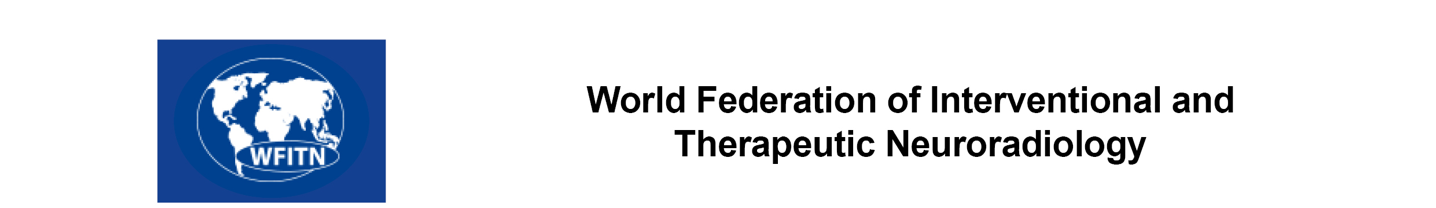 APPLICATION FORM WFITN GRANT FOR NEURO-INTERVENTIONAL OBSERVERSHIPLength of observership (please circle): 2, 3, 4 monthsApplicant:First Name	................................  Family Name ......................................Country         ……………………………………………………………………City/Street     …………………………………………………………………….Tel	...........................................	Mobile.............................................
Email address	...................................................................................WFITN Member:  		Yes    	No	AppliedIn INR Training                   Yes    No	Years post training ……Spoken Languages	   .....................................................................................Home institution: Responsible physician/department head/hospital board …………………………………………………………………………………….Email …………………………………… Tel ………………………………….Institute/Hospital name	..............................................................................Department ……………………………………………………………………Address   …………………………………………………………………………City/Street		   ……………………………………………………………Country                      ...................................................................................Observership institution:Responsible physician …………………………………………………................. Email …………………………………… Tel ………………………………….Department ……………………………………………………………………Institution or Hospital	    ..................................................................................Address.   …………………………………………………………………………City/Street	 ……………………………………………………………Country      ...................................................................................Budget plan (estimation in Euro, per month): Flights ……………………………………………………………………..Accommodation ………………………………………………………….Local transportation ………………………………………………………Meals ………………………………………………………......................Other………………………………………………………………………..Do you receive funding already?    Yes……            No……If yes, please declare the source and the amount:Source:………………………Amount:……………………..Check list of items to submit:Application formSupport letterInvitation letterPersonal letter with indication of observership lengthApplicant’s CVPlease email the form and required documents to: secretary@wfitn.orgAddressed to: Executive Director Sabine Heckmann and		  Educational Committee Chair Dr. Shakir Husain